16.06. 2020 WTOREKNAD WODĄ 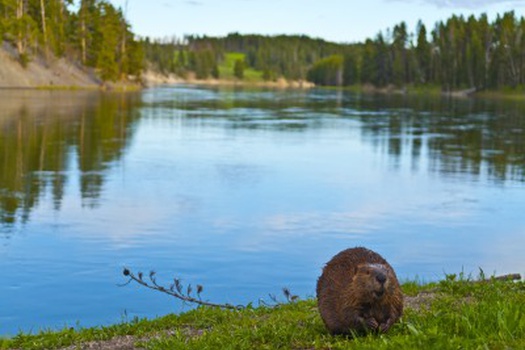 SŁUCHANIE OPOWIADANIE „LEKKOMYŚLNA OLA” B. FORMABył upalny dzień lata. Ola razem z rodzicami wybrała się na strzeżoną plażę. Zabrała wiaderko, łopatkę i piękną kolorową piłkę. Na plaży spotkała koleżanki. Dziewczynki rozpoczęły zabawę nad samym brzegiem morza. W pewnej chwili wiatr powiał nieco mocniej i piłkę porwała morska fala. Ola pobiegła za nią nie zwracając uwagi, że woda staje się coraz głębsza.- Nie odpływaj! - wołała, wyciągając ręce do piłki.Ola i piłka oddalały się coraz bardziej od brzegu. Szum morza zagłuszył głos wołających koleżanek. Na szczęście Olę zauważył ratownik. Ściągając w biegu koszulkę wskoczył do wody. Szybko zbliżył się do tonącej dziewczynki. Ola traciła siły. W ostatniej chwili ratownik objął ją swym silnym ramieniem, kierując się do brzegu.- Oj, Olu, Olu, mogło się to bardzo źle skończyć.2.OPOWIEDZ CO DZIEJE SIĘ NA HISTORYJCE OBRAZKOWEJ. Jak nazywa się osoba dbająca o bezpieczeństwo nad wodą?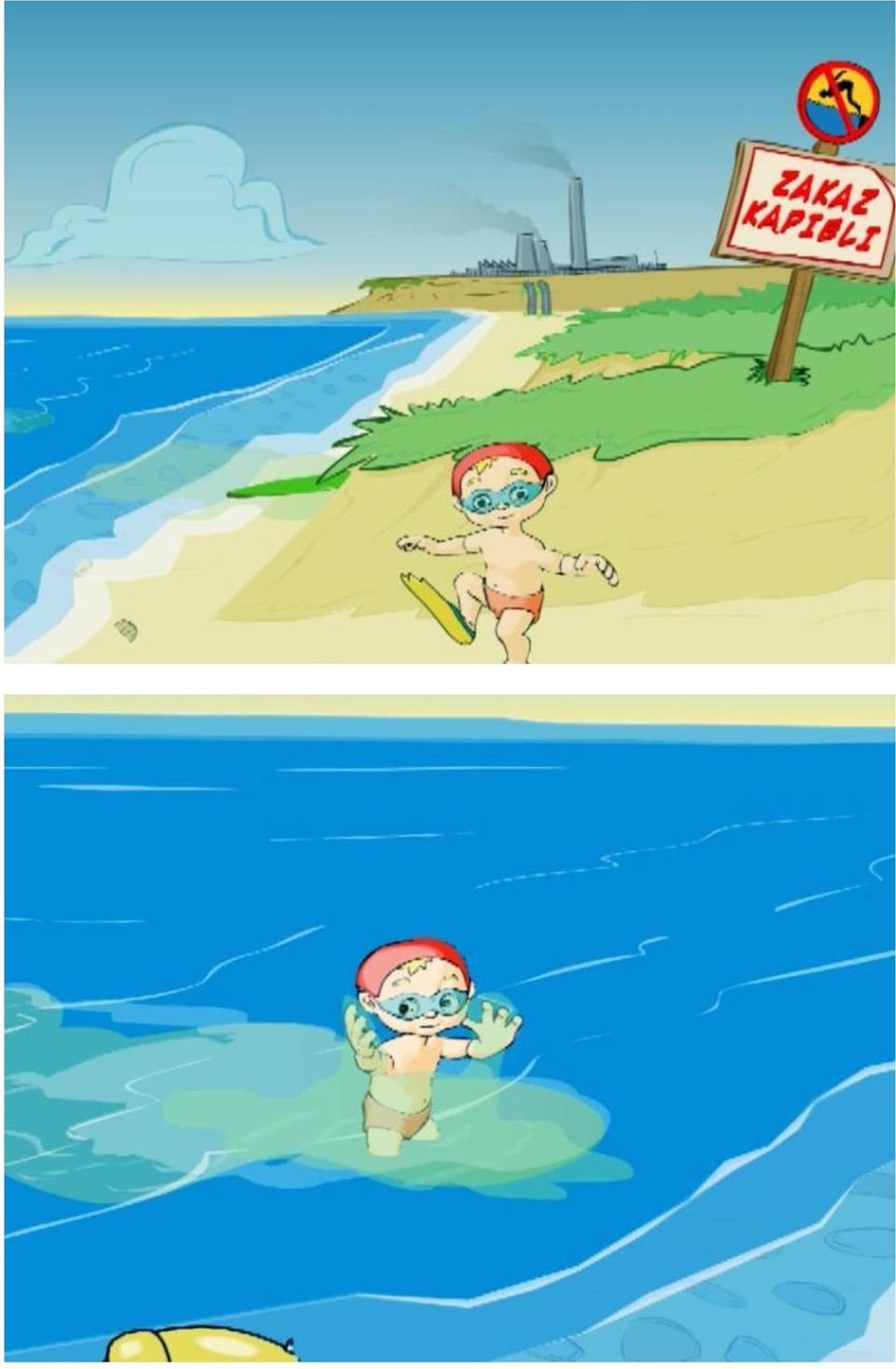 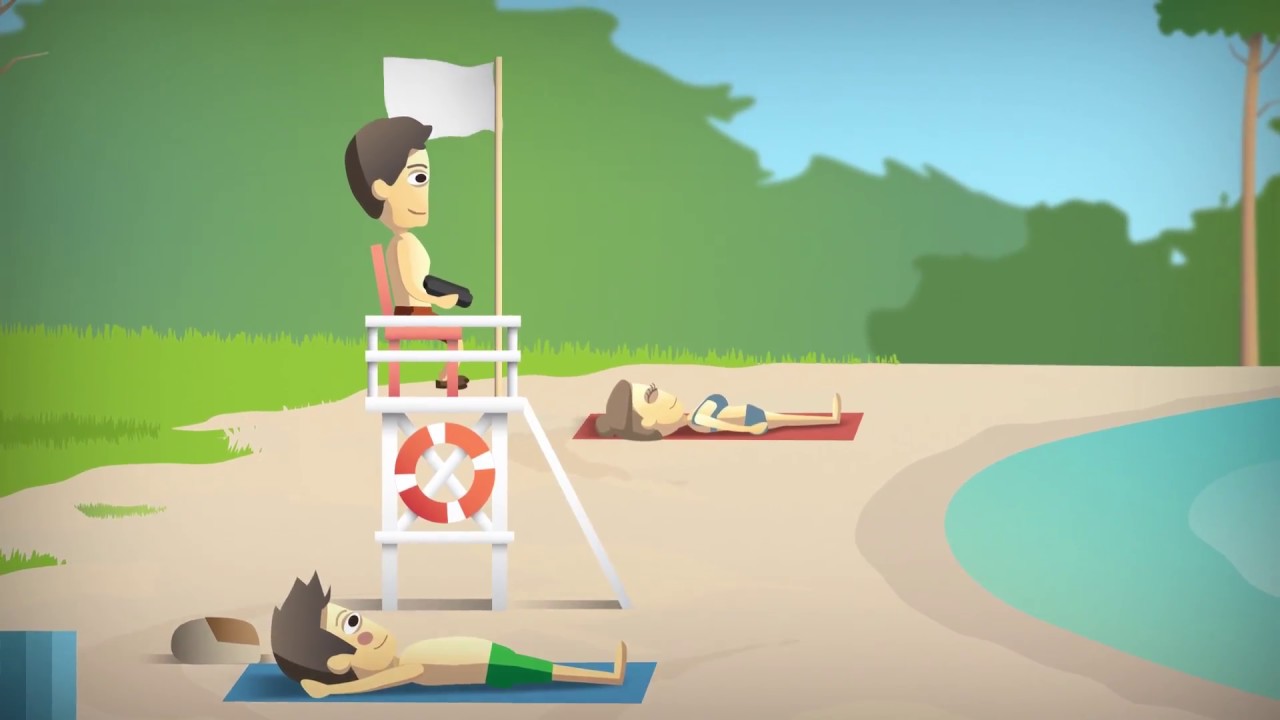 3.PRACA Z KSIĄŻKĄ cz.4.s. 44- ŁĄCZENIE LICZB OD NAJMNIEJSZEJ DO NAJWIĘKSZEJ, RYSOWANIE RYBEK WEDŁUG INSTRUKCJI, ZAPISYWANIE I OBLICZANIE DZIAŁAŃCz.4.s. 44a- PODAWANIE NAZW OBRAZKÓW, DZIELENIE NAZW NA SYLABY, PISANIE SYLAB PO ŚLADZIE, DOPISYWANIE BRAKUJĄCYCH SYLAB.4. NAUKA PIOSENKI „ NA PLAŻY”  https://www.youtube.com/watch?v=k-AOW_76luUNa plaży – na plaży fajnie jest.
Na plaży – na plaży fajnie jest.
Na plaży – na plaży fajnie jest.
Na plaży – na plaży fajnie jest.Na plaży jest wesoło
Bo można kopać dołek
I wszędzie dużo piasku
I pisku oraz wrzasku
A blisko brzegu fale
Zwijają się w spirale
I mają białe grzywki
Pod nimi płyną rybkiRefren:
Choć meduza parzy
To fajnie jest na plaży,
Bo wszędzie dużo wody
A jeszcze więcej jodu
Tacy co się boją
Na brzegu grzecznie stoją
A inni lody jedzą
I w koszach tylko siedzą.Na plaży – na plaży fajnie jest
Na plaży – na plaży fajnie jestZwrotka II:Na piasku siedzą szkraby
Po dnie pełzają kraby
Rekiny i węgorze
Pływają także w morzu
Mama się opala
O brzegi biją fale
A tata w kąpielówkach
Rozwiązać chce krzyżówkę.Refren:
Choć meduza parzy
To fajnie jest na plaży
Bo wszędzie dużo wody
A jeszcze więcej jodu
T co się boją
Na brzegu grzecznie stoją
A inni lody jedzą
I w koszach tylko siedząNa plaży – na plaży fajnie jest.
Na plaży – na plaży fajnie jest
Na plaży – na plaży fajnie jest.
Na plaży – na plaży fajnie jest.Zwrotka III:Najlepsze jest huśtanie
Skakanie w morskiej pianie
Bo fale robią wielki huk
I chcą cię zwalić z nóg
A jeszcze inni wolą
Przechadzać się po molo,
bo na wakacje każdy wie
Nad morze jedzie się.Choć meduza parzy
To fajnie jest na plaży,
bo wszędzie dużo wody
A jeszcze więcej jodu.
Tacy co się boją
Na brzegu grzecznie stoją,
A inni lody jedzą
I w koszach tylko siedzą5. ZNAJDŹ DROGĘ DO NAMIOTU WEDŁUG KODU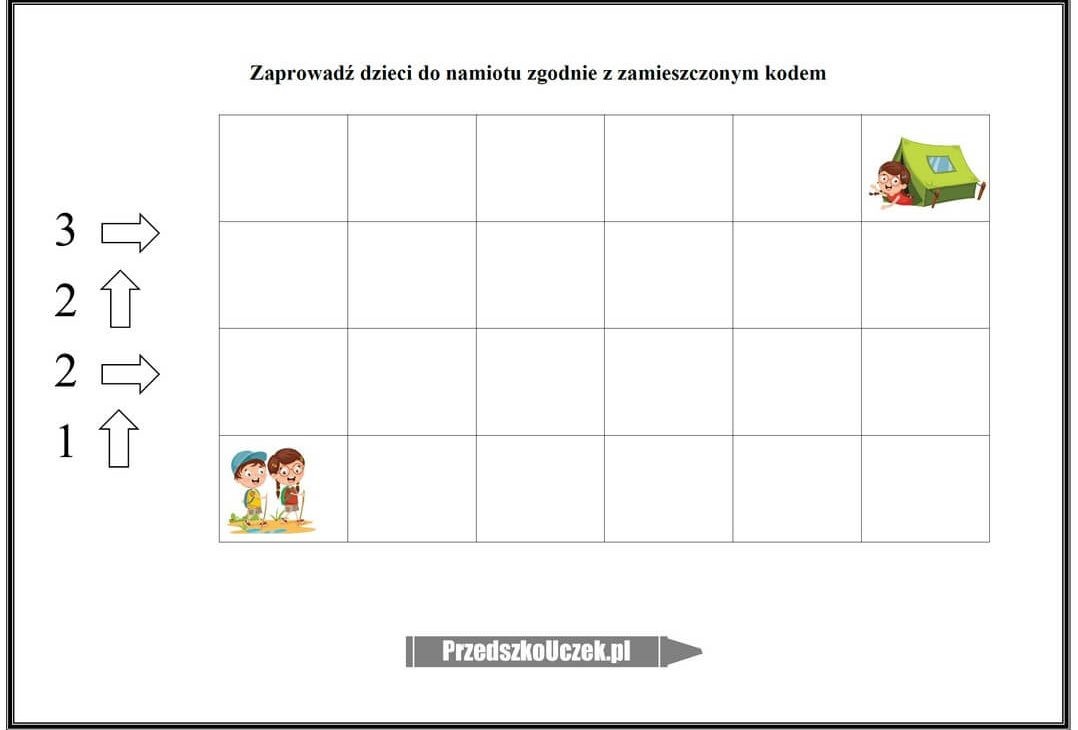 6.LICZYMY RYBKI - Zadaniem dziecka jest umieszczenie tylu rybek, ile wskazuje karteczka z liczbą umieszczona w prawym górnym rogu. ramach modyfikacji ćwiczenia można wprowadzić dodatkowe warunki: rybki powinny być ułożone w 2/3/4 kolumnach i jeszcze trudniej: rybki powinny być ułożone w 2/3/4 kolumnach, a  w każdej kolumnie powinny znaleźć się rybki w 2/3/4 różnych kolorach.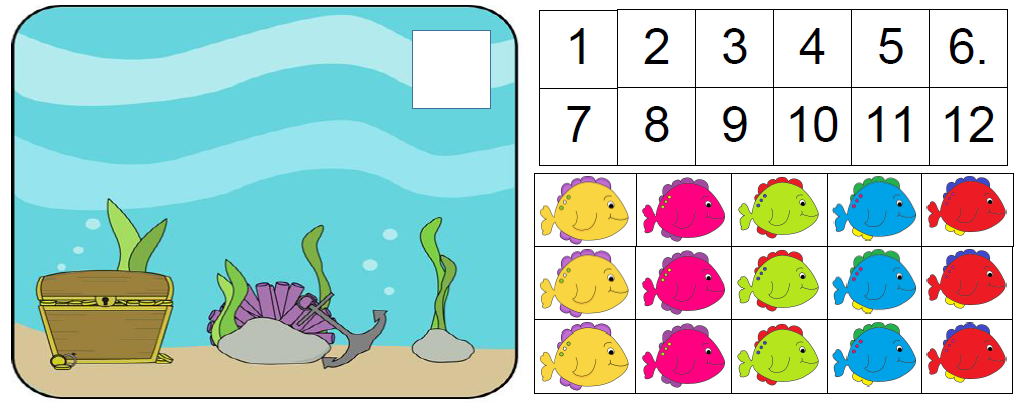 7. ĆWICZENIA GIMNASTYCZNE „ NAD MORZEM”Nad morzem

Nauczycielka zapoznaje dzieci z postacią psa Gutka. Przynosi skrzynię z otworem, w środku znajduje się maskotka. Zwraca się do dzieci:

- Słyszycie szczekanie? - po czym wyciąga z pudełka maskotkę.

- Gutek wrócił znad morza. Dużo mi opowiadał i prosi, abyście zrobili to co on robił nad morzem.

Prowadząca przy pomocy maskotki "pieska Gutka", zwraca się do dzieci:

- Jestem piesek Gutek. Bardzo lubię podróżować. Zbliża się czas wakacji. Zapraszam was nad morze. Pakujemy plecaki, zakładamy wygodne buty i wyruszamy - dzieci wstają, naśladują zakładanie plecaka i maszerują za nauczycielką.

- Wsiadamy do pociągu - zajmują miejsca za prowadzącą, tworzą pociąg i przemieszczają się w nim za nauczycielką.

- Jesteśmy nad morzem. Idziemy na plażę - rozbiegają się w dowolne strony.

- Wsłuchujemy się w szum morza - nasłuchują raz jednym, raz drugim uchem przykładając do niego dłoń.

- Nadmuchujemy koła do pływania - naśladują nadmuchiwanie.

- Idziemy się kąpać, skakać przez fale - podskoki obunóż.

- Pływamy - naśladowanie rękami ruchów wykonywanych podczas pływania żabką.

- Jesteśmy bardzo zmęczeni, idziemy spać - dzieci leżą na dywanie.BibliografiaPrzedszkouczek.plGogle grafika„ Rok w przedszkolu” – B. Formahttp://dwadodacdwarownasiepiec.blogspot.com/2016/04/jak-ryba-w-wodzie.html